
Администрация Нижнетанайского сельсовета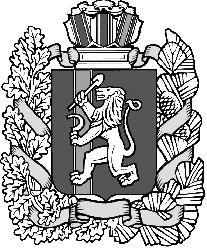 Дзержинского районаКрасноярского краяПОСТАНОВЛЕНИЕс. Нижний Танай29.05.2018										№28-ПОб установлении размера бесплатнопредоставляемых для погребения земельныхучастков в муниципальном образовании Нижнетанайский сельсоветВ соответствии с пунктом 5 ст. 16 и ст. 18 Федерального закона «О погребении и похоронном деле», статьей 7 Устава Нижнетанайского сельсовета,ПОСТАНОВЛЯЮ:1. Установить следующие размеры бесплатно предоставляемых для погребения умерших участков земли на территории кладбищ муниципального образования Нижнетанайский сельсовет:площадью  ( х ) - при отсутствии у умершего супруга или близкого родственника;площадью  ( х ) - при наличии у умершего супруга или близкого родственника.3. Контроль за исполнением настоящего Постановления оставляю за собой.4. Постановление вступает в силу в день, следующий за днём его официального обнародования.Глава Нижнетанайского сельсовета 				Н.И.Марфин